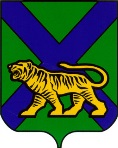 ТЕРРИТОРИАЛЬНАЯ ИЗБИРАТЕЛЬНАЯ КОМИССИЯ
МИХАЙЛОВСКОГО РАЙОНАРЕШЕНИЕс. МихайловкаО прекращении полномочий  члена участковой комиссии с правом решающего голоса избирательного участка № 1733 до истечения срока полномочийДробот Д.Е.       Рассмотрев поступившие в письменной форме заявление члена участковой комиссии с правом решающего голоса избирательного участка  № 1733 Дробот Д.Е. о сложении полномочий члена участковой комиссии с правом решающего голоса до истечения срока полномочий, руководствуясь подпунктом «а» пункта 6 статьи 29 Федерального закона «Об основных гарантиях избирательных прав и права на участие в референдуме граждан Российской Федерации»,  пунктом 1 части 6 статьи 32 Избирательного кодекса Приморского края, территориальная избирательная комиссия  Михайловского района           РЕШИЛА:1. Прекратить полномочия  члена участковой комиссии с правом решающего голоса избирательного участка № 1733  Дробот Дениса Евгеньевича до истечения срока полномочий. 2. Направить настоящее решение в участковую комиссию избирательного участка № 1733 для сведения.3. Разместить настоящее решение на официальном сайте администрации Михайловского муниципального района в разделе «Территориальная избирательная комиссия Михайловского района» в информационно-телекоммуникационной сети «Интернет». Председатель комиссии                                                                 Н.С. Горбачева Секретарь  комиссии                                                                     В.В. Лукашенко21.08.2017                                                                               62/ 422                                       